15.5.   2020                                        ČEBELARSKI KROŽEK                          učitelj: MATJAŽ LIPOVŽ                                                                                                                                  matjaz.lipovz@guest.arnes.siOb svetovnem dnevu čebel. 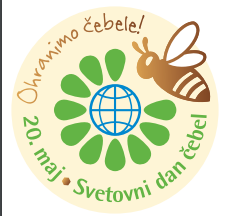 https: //www.worldbeeday.org/files/BROURA%20SD_SL_splet.pdfZa ogled posnetkov boš potreboval  virtualna očala.Pazi čebele.https://www.youtube.com/watch?v=TmLR_o7KK0I&list=PLQWnwAWuQdnG2ksHXFI3tq48bcbepVJ8N&index=2Čebela na izletu. https://www.youtube.com/watch?v=prJP7FgtvF8&list=PLQWnwAWuQdnG2ksHXFI3tq48bcbepVJ8N&index=5Za konec pa še igrica za telefon     .    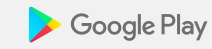 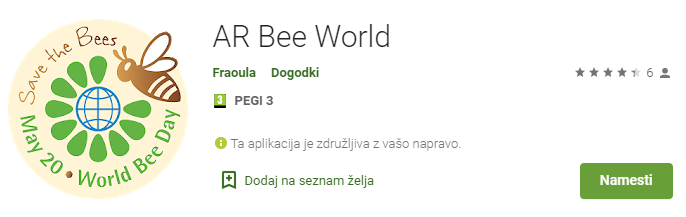 https://play.google.com/store/apps/details?id=com.Fraoula.SloBee_AR